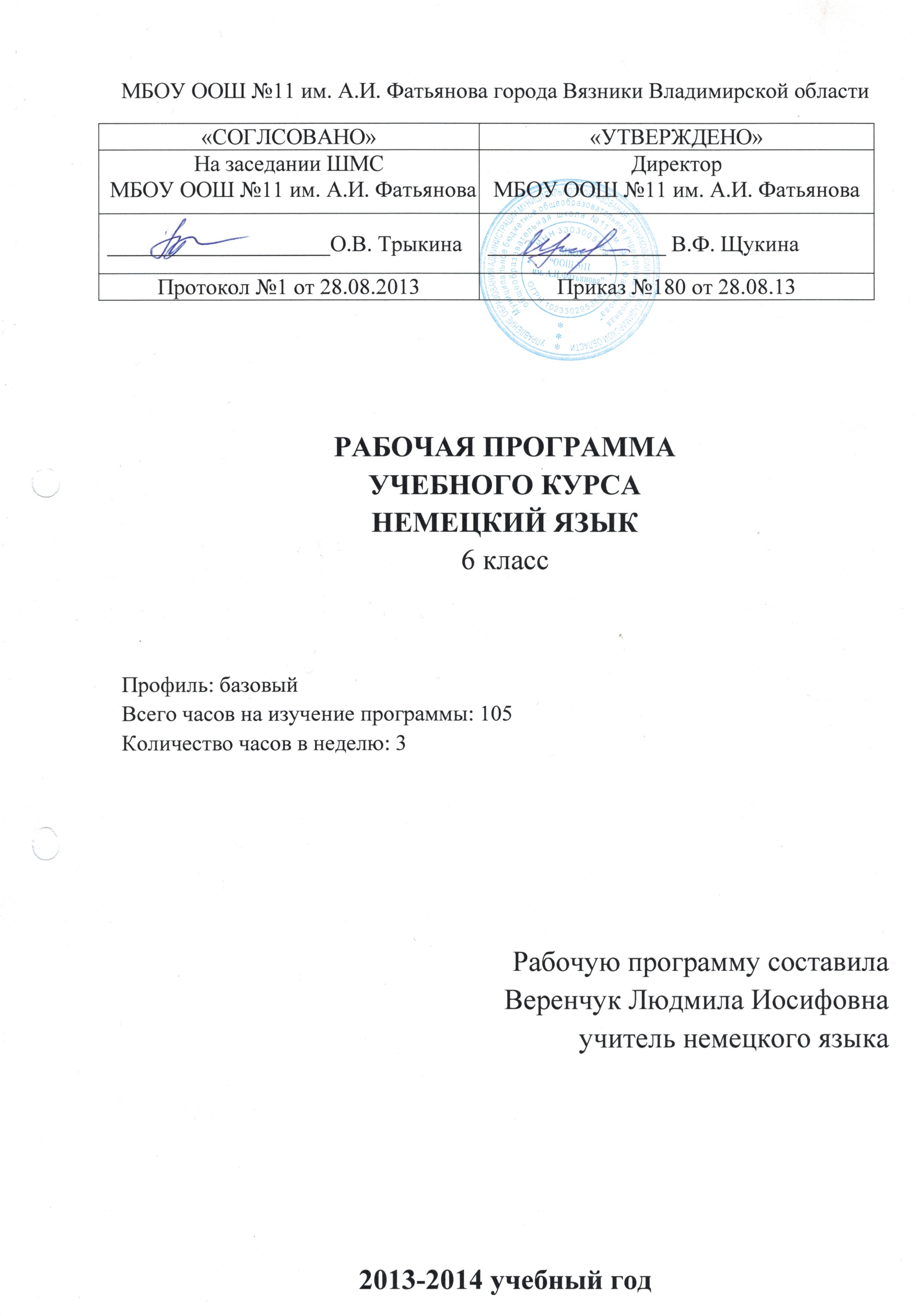 РАБОЧАЯ ПРОГРАММА ПО НЕМЕЦКОМУ ЯЗЫКУ6 КЛАССПояснительная запискаИностранный язык входит в образовательную область «филология».Статус иностранного языка как школьного предмета заметно изменился за последнее время. Расширение международных связей, вхождение нашего государства в мировое сообщество сделало иностранный язык реально востребованным государством, обществом и личностью. Иностранный язык стал в полной мере осознаваться как средство общения, средство взаимопонимания и как важное средство для развития интеллектуальных способностей школьников, их общеобразовательного потенциала.Учитывая специфику иностранного языка как учебного предмета, на его изучение в 6 классе выделяется 3 часа в неделю, что составляет 102 часа за год.Иностранный язык как учебный предмет обладает большим потенциалом воспитательного и развивающего воздействия на учащихся, возможностями для создания условия культурного и личностного становления школьников:Процесс обучения иностранному языку, построенный на коммуникативной основе с ориентацией на личность ученика, формирует у него широкий гуманитарный взгляд на мир, основанный на общечеловеческих ценностях и новом мышлении, что вносит существенный вклад в повышение гуманитарного школьного образования.Овладение иностранным языком выступает в качестве мощного механизма личностного развития школьников. Овладевая речью на иностранном языке, ученик приобретает дополнительные возможности для приема и передачи информации, что создает основу для развития общего и лингвистического кругозора школьников и для воспитания у них правильного понимания языка как социального явления.Формирование речевых навыков и умения на уроках иностранного языка активизирует работу памяти, мышления и тем самым способствует умственному развитию учащихся. Но особенно важно то, что становление личности ученика, изучающего иностранный язык осуществляется в процессе формирования его иноязычного речевого поведения. Итогом этого процесса является речевое развитие ученика, которое выступает в качестве основы всякого образования.Социальная сущность иностранного языка заключается в передаче школьникам творческого опыта и опыта эмоционально-ценностного отношения человека к миру, в способности интегрировать самые разнообразные сведения из различных сфер деятельности человека. Использование иностранного языка в качестве средства передачи и  приема информации об окружающей действительности из самых различных предметных областей создает благоприятные предпосылки для расширения общеобразовательного кругозора школьников.В процессе изучения иностранного языка ученик овладевает общеучебными умениями (работать с книгой, справочной литературой, словарем). Это способствует  формированию у школьников познавательной активности, стремлению к самосовершенствованию в овладеваемой ими деятельности.Полноценное использование воспитательного, образовательного и развивающего потенциала предмета создает прочную основу для формирования творческого, интеллигентного человека, практически владеющего иностранным языком. Результатом этого явится личность, способная принимать активное участие в социально-экономическом и культурном развитии общества.Цели и задачи предмета.Социальный заказ общества в области обучения иностранным языком выдвигает задачу развития личности учащегося, усиления гуманистического содержания обучения, более полную реализацию воспитательно-образовательно-развивающего потенциала учебного предмета применительно к индивидуальности каждого ученика. Поэтому основной целью обучения иностранным языком в общеобразовательной школе является развитие личности учащихся, способной и желающей участвовать в межкультурной коммуникации на изучаемом языке и самостоятельно совершенствоваться в овладеваемой им иноязычной речевой деятельности. Следовательно, специфичными для иностранного языка как учебного предмета являются коммуникативные цели обучения, которые предполагают обучение иноязычному общению в единстве всех его функций, а именно:Познавательной (сообщение и запрос информации, ее извлечение при чтении и аудировании), регулятивной (выражение просьбы, совета, побуждение к речевым и неречевым действиям), ценностно-ориентационной (развивающая) выражение мнения, оценки, формирование взглядов, убеждений и этикетной (соблюдение речевого этикета, имеющего у каждого народа свои особенности).Таким образом, воспитательные, образовательные, развивающие цели как бы пронизывают практические, интегрированы в них. Комплексные коммуникативные цели ориентированы на получение практического результата обучения, на его образовательный, воспитательный и развивающий эффект.Практический компонент цели заключается в формировании у школьников коммуникативной компетенции в иностранном языке, обеспечивающей основные познавательно-коммуникативные потребности учащихся на каждом этапе обучения и возможность приобщения к культурным ценностям народов – носителей изучаемого языка.В целом процесс обучения иностранным языкам призван сформировать у учащихся способность участвовать в непосредственном диалоге культур, совершенствоваться в иностранном языке и использовать его для углубления своих знаний в различных областях науки, техники и общественной жизни. Эта способность порождает у учащихся формирование:Умений понимать и порождать иноязычные высказывания в соответствии с конкретной ситуацией общения;Знаний о системе иностранного языка и правил оперирования языковыми средствами в речевой деятельности;Знаний правил речевого и неречевого поведения в определенных стандартных ситуациях, национальных особенностей страны изучаемого языка и умение осуществлять свое речевое поведение в соответствии с этими знаниями.Процесс обучения иностранному языку.Строится на системе упражнений в аудировании, говорении, чтении и письме.Поскольку учебно-методический комплекс для 6 класса продолжает и развивает систему обучения 5 класса, с его помощью должны найти дальнейшее внедрение и развитие все основные принципы, положенные в основу обучения в 5 классе. Это, прежде всего, общедидактические принципы – научность, сознательность, наглядность, доступность, прочность, активность.Коммуникативная цель ориентирует школьников на овладение иноязычным общением в единстве всех его основных функций: познавательной – приобретение новых знаний, навыков, умений; регулятивной – побуждение к действиям, речевым и неречевым; этикетной – усвоение норм речевого поведения народа. Таким образом, коммуникативная цель включает образовательные, воспитательные и развивающие цели. Она представляет сложный комплекс целей, направленных на достижение практического результата в овладении основными способами общения: говорением, аудированием, чтением, письмом – и на воспитание, образование и всестороннее развитие школьников с помощью нового для них средства общения.В качестве стратегии обучения выбран личностно-ориентированный деятельностный системно-коммуникативный подход, предполагающий как овладение средствами языка, его системой, так и системное овладение общением. Системность в обучении означает, что учитываются особенности самого общения как специфической деятельности и как средство, обслуживающее все другие виды человеческой деятельности. К тому же уделяется достаточное внимание наблюдением над языковой формой, ее анализу, умению делать выводы и обобщения. Функция общения предопределяет коммуникативные задачи. Познавательная реализуется с помощью сообщения информации или ее запроса, восприятия и продуцирования рассказа, пересказа, описания; регулятивная – с помощью выражения просьбы, совета, приказа; этикетная – соблюдением речевого этикета. Учет этих факторов влияет на отбор языковых средств и определяет планируемый результат обучения, воспитания и развития. В учете всех этих взаимосвязей проявляется системность в обучении общению. Она находит выражение в том, что обучение всем видам речевой деятельности должно осуществляться в тесном взаимодействии друг с другом и при дифференцированном подходе к формированию каждого из них.Обучение должно строиться поэтапно с учетом формирования знаний, навыков и умений: от отработки отдельных действий до формирования целостной деятельности. При этом большое значение придается видам опоры.Вся система действий ученика и учителя и их взаимодействие должны обеспечиваться с помощью упражнений, которые являются средством реализации задач. Упражнения должны быть коммуникативно-направленными и обеспечивать ознакомления учащихся с иноязычным материалом и действиями с ним, побуждать их к наблюдениям, выводам.Вся организация процесса обучения должна способствовать созданию мотивов учения. В этих целях продолжается работа над проектами: ученики совместно с учителем планируют, готовят и осуществляют коллективные творческие дела с использованием немецкого языка.В целях создания языковой атмосферы на уроках, развития, внимания, языковой догадки следует меньше прибегать к посредничеству родного языка. Образцом и ориентиром для любого речевого действия ученика по-прежнему должны быть действия учителя. Поэтому сохраняет свое большое значение работа в режимах У – класс, учитель – ученик. Указанные выше принципы реализуются во взаимосвязях друг с другом и выступают в совокупности. Данная система обучения нацелена на формирование прочных практических навыков и умений учащихся, на развитие их интеллектуального потенциала, на формирование в их сознании системы изучаемого языка при общей коммуникативной направленности обучения, на включение их в диалог культур.В ходе изучения иностранного языка на материалах, используемых  в учебном процессе, следует расширять кругозор учащихся, обогащать их сведения о географии, истории, литературе, искусстве, быте стран изучаемого языка и знакомить с достижениями науки и техники. Значительная роль в учебном процессе по иностранному языку отводится его соотнесенности с курсами русского языка, литературы, истории, географии и других школьных предметов. Эти межпредметные связи носят взаимодействующий характер: с одной стороны знания, полученные по другим предметам переносятся и применяются в процессе обучения иностранному языку, а с другой – информация, полученная с помощью иностранного языка в ходе обучения, обогащает и расширяет знания по другим предметам. Требования к уровню подготовки шестиклассников.В 6 классе коммуникативная цель предполагает овладение как исходными умениями и навыками в устно-речевом общении, так и исходными умениями и навыками чтения и письма. Это предусматривает умения:- Понять собеседника, используя переспрос, запрос дополнительной информации;- Прочитать и понять все тексты учебника;- Написать письмо, опираясь на образцы, данные в учебнике, а также использовать письмо как средство фиксации нужной информации.Шестиклассник должен уметь в русле устной речи и чтения:- Вести  несложную беседу с речевым партнером;- Адекватно реагировать на его реплики, запрашивая уточняющие сведения и побуждая собеседника к продолжению разговора. Высказывание должно содержать 4-6 реплик, правильно оформленных в языковом отношении, объем высказывания – не менее 6-10 фраз;- Уметь читать вслух и про себя с пониманием впервые представленные тексты, построенные на программном языковом материале;- По контексту и словообразовательным элементам догадываться о значении незнакомых слов при чтении, при восприятии текста на слух;- Делить текст на смысловые части, выявлять основную мысль, определять тему;- Делать выписки из текста;- Пользоваться словарем, если это необходимо;- Вычленить наиболее существенную информацию.В русле аудирования:- Понимать на слух иноязычную речь, однократно предъявленную учителем или в звукозаписи, построенную на программно-языковом материале 6 класса и допускающую включение  до 1-2 % незнакомых слов, длительность звучания – 2 минуты.В русле письма:- Овладеть правописанием слов, усвоенных в устной речи в 6 классе;- Уметь составлять и записывать план прочитанного текста и делать из него необходимые выписки;- Написать короткое поздравление с праздником или днем рождения.Требования к уровню усвоения иностранного языка.Оценка «5» за вид деятельности – говорение - в том случае, если:объем высказывания не менее 5 фраз, правильно оформленных грамматически и отвечающих поставленной коммуникативной задаче;темп речи соответствует экспрессивной устной речи учащегося на его родном языке;высказывание логично, имеет смысловую завершенность, а также выражение собственного мнения.Оценка «4» ставится в том случае, если:объем высказывания не менее 5 фраз, отвечающих поставленной коммуникативной задаче, но имеющих грамматические ошибки, хотя акт коммуникации не нарушается;присутствует логичность высказывания и аргументирование своей точки зрения;Оценка «3» ставится, если:объем высказывания составляет 4-5 реплик, лингвистическая правильность которых находится в пределах, когда акт коммуникации частично нарушается;логичность высказывания, а также его связность не соответствует поставленной коммуникативной задаче, темп речи не отвечает нормам.Оценка «2» ставится, если:	объем высказывания составляет 2-3 фразы, не имеет смысловой завершенности;языковое оформление реплик полностью нарушает акт коммуникации и не соответствует произносительным нормам.Чтение.Оценка «5» ставится, когда коммуникативная задача решена, при этом учащиеся полностью поняли и осмыслили содержание прочитанного иноязычного текста в объеме, предусмотренном заданием, чтение соответствовало программным требованиям для данного класса.Оценка «4» ставится, если коммуникативная задача решена, учащиеся поняли и осмыслили содержание прочитанного за исключением деталей и частностей, не влияющих на  понимание этого текста, в объеме, предусмотренном заданием, чтение соответствовало программным требованиям для данного класса.Оценка «3» ставится, если коммуникативная задача решена и при этом учащиеся поняли и осмыслили главную идею прочитанного иноязычного текста в объеме, предусмотренном заданием, чтение в основном соответствует программным требованиям.Оценка «2» ставится, если коммуникативная задача не решена – учащиеся не поняли содержания прочитанного текста в объеме, предусмотренном заданием, и чтение учащихся не соответствовало программным требованиям.Немецкий язык.Класс:6Количество часов в год:102; количество часов в неделю -3;Авторы учебника: И.А. Бим, Л.И. Рыжова.Год издания: 2010Издательство: Москва «Просвещение»Учебно-тематический планпо немецкому языку в 6 классена 2011-2012 учебный год№ п/пТемаКол-во уроковДата проведения по плануДата фактического проведенияВиды, формы контроляЗдравствуй, школа! Повторитель-ный курс61Что мы знаем и умеем?1Индивидуальный опрос2Конкурс на лучшего чтеца.1Опрос 3Город.  «Живые картинки»1Фронтальная работа4Госпожа грамматика пришла.15Тестовая работа1Тест 6Тестовая работа1Тест Начало учебного года157Новая лексика18Начало учебного года в разных странах. Чтение .1Фронтальная работа9Употребление новой лексики в речи.1Групповая работа10Грамматический урок. Перфект.111Грамматический практикум.112Диалоги-расспросы113Мы полиглоты?114Аудирование.1Контроль аудирования15Техника перевода.116Самоконтроль.17Контроль знаний и умений.1Контрольная работа18Мини-сочинение «Любимый учитель»1Сочинение 19Творческая работа «Мои летние каникулы»120Страноведческий урок «Экскурсия по Германии»121Страноведческая информация.1За окнами листопад1622Новая лексика «Осень»123Употребление новой лексики в речи1Индивидуальная и групповая беседа24Почитаем!125Диалоги-расспросы.126Письменная работа.1Письменая работа27Грамматический урок. Претеритум.128Грамматический урок1Тест 29Аудирование «Осенние пейзажи»1Контроль аудирования30Поговорим «Покупка овощей и фруктов», «Любимое время года», «Занятия в школе»1Опрос 31Лексический и грамматический контроль.1Контрольная работа32Контроль техники чтения и перевода.1Опрос 33Контрольная работа.1Контрольная работа34Творческая работа «Часы времён года»135Страноведческий урок136Подготовка к уроку-празднику137Урок-праздник «Осень золотая»1Немецкие школы. Какие они?1238Школьная лексика.139Употребление новой лексики.1Индивидуальный и фронтальный опрос40Информация о немецких школах.141Грамматический урок. Предлоги.1Групповая работа42Грамматический практикум.143Поговорим о школе.1Опрос 44Диалоги-расспросы.145Тестовый контроль. 1Тест 46Контроль лексических и грамматических навыков.1Контрольная работа47Проект «Школа моей мечты»148Страноведческий урок.149Урок-лекция «Образование в Германии»1Что делают в школе наши немецкие друзья? 1350Новая лексика.151Расписание уроков.1Опрос 52Школьные стихи и песни.1Групповая работа53Грамматический урок. Временные формы глагола.154Грамматический урок. Предлоги.55Аудирование «О школе с юмором»156Рифмованные тексты.157Письменная работа.1Письменная работа58Школьные интервью.159Урок-игра «Репортёр»160Контроль усвоения темы.1Контрольная работа61Наш школьный дом.162Чтение сказки.1Один день из нашей жизни. Какой он?1463Новая лексика.164Распорядок дня.1Опрос 65Хобби.166Грамматический урок. Возвратные глаголы. 1Фронтальная и групповая работа67Составление ассоциограммы168Чтение и анализ текстов.169Животные наши друзья.170Аудирование.1Опрос 71Проекты «Мой распорядок дня», «Моё хобби»172Контроль техники чтения.1Тест 73Игра-аукцион.174Обобщающее повторение175Тестовая работа.1Тест 76Тестовая работа.1Тест Классные поездки в Германии.1277Новая лексика.178Употребление новой лексики1Опрос 79Достопримеча-тельности Берлина1Урок-экскурсия80Чтение текста-письма181Бремен. Бременские музыканты.182Путешествие.183Транспорт.184Еда.185Грамматический урок.186Тестовая работа.1Тест 87Тестовая работа.1Тест 88Тестовый контроль.1Тест В конце учебного года – веселый карнавал889Грамматика. Будущее время190Новая лексика по теме «Одежда».191Закрепление лексики1Опрос92Устная речь по теме1Опрос93Аудирование194Чтение с пониманием основного содержания1Опрос95Систематизация грамматического материала1Итоговый контроль796Тестовая работа.1Тест 97Итоговый тест.1Тест 98Итоговый тест.1Тест 99Итоговый тест.1Тест 100Внеклассное чтение.1101Внеклассное чтение.1102Подведение итогов года.1№ п/пСодержаниеКоличество часовИз нихИз них№ п/пСодержаниеКоличество часовконтрольныепроверочныеI.Здравствуй, школа Повторительный курс. 62II.Начало учебного года.1512III.За окнами листопад.1613IV.Немецкие школы. Какие они?1211V.Что делают в школе наши немецкие друзья? 1311VI.Один день из нашей жизни. Какой он?1411VII.Классные поездки по Германии.1225102Итого: контрольные работы-7;проверочные работы-15Итого: контрольные работы-7;проверочные работы-15